CSUN’S  Spring 2013 PSI CHI RESEARCH COMPETITIONMay 9th 9:00am-2:00pm in the Whitsett Room-Share your research with an interested audience in a  conference environment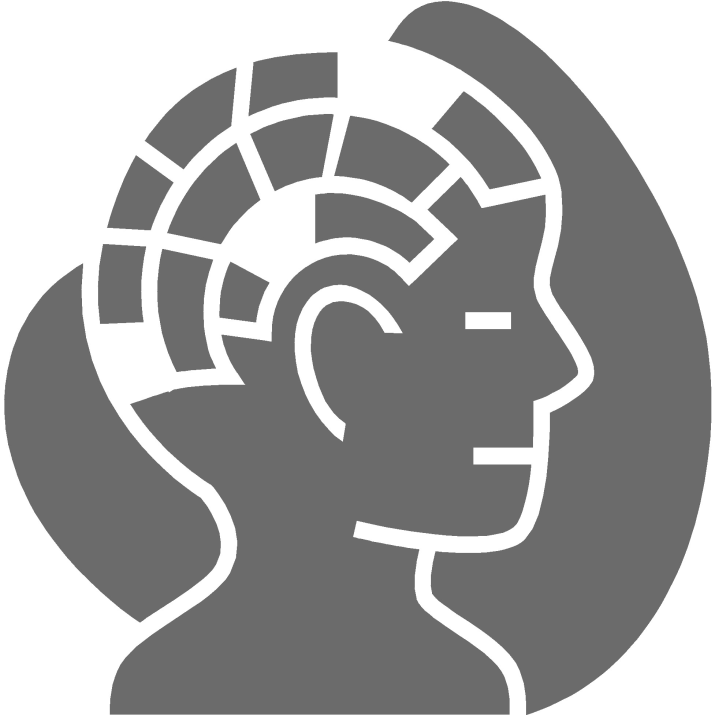 -Looks great on the CV and Resume!-Awards for321 ResearchAdvanced ResearchTo download an application or for more information: http://www.csun.edu/pra/researchers.html    OR psichi.csun@gmail.com*Applications due in Sierra Hall 376 by April 25th.